ПРАВИЛА ДЛЯ ЗАБОТЛИВЫХ РОДИТЕЛЕЙ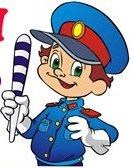 Правило №1 Нарушая ПДД вместе с детьми, Вы совершаете тройную ошибку: рискуете сами, жизнью ребёнка и прививаете навыки нарушителя. Дескать, если очень торопишься, то проигнорировать сигналы светофора или знаки можно. Так Вы заранее программируете малыша на нарушение правил.  Правило №2 До 7 лет ребенку на дороге одному делать нечего. Проезжая часть – запретная зона. Психологи рекомендуют: сызмальства вырабатывайте правильные рефлексы. Выкатился мяч на дорогу? Малыш должен знать: бросаться за ним ни в коем случае нельзя, нужно просить помощи у взрослых. Объясните, что край тротуара – граница которую можно пересекать только после определенного алгоритма действий: остановился, посмотрел по сторонам и только потом ступай на «зебру».   Правило №3 Научитесь правильно переходить дорогу с ребёнком. Вот Вы, например, знали, что дети стремятся пересечь дорогу гораздо быстрее, чуть ли не бегом? А вместе с родителями, наоборот, идут медленнее, сдерживая взрослого спутника. Поэтому малыша через «зебру» лучше перенести, а детей постарше – переводить за руку. Идите с одной скоростью и на одном уровне, чтобы автомобилисты заметили Вас заранее.   Правило №4 Будьте внимательными во дворе. Уже за порогом подъезда начинается опасная, а не игровая зона. Учите детей сначала выглядывать из-за препятствия (кусты или автомобиль), а только потом идти.   Правило №5 С будущими первоклассниками обязательно составьте наиболее безопасный маршрут в школу и обратно домой. Заранее оговорите, как действовать в неординарных ситуациях, обозначьте опасные участки и спрогнозируйте все возможные сценарии.  Очень важно, чтобы родители были примером для подражания. Избежать всевозможных опасностей можно лишь путём соответствующего воспитания и обучения ребёнка. Важно знать, что могут сами дети: Начиная с 3-4 лет: · ребенок может отличить движущуюся машину от стоящей на месте. О тормозном пути он еще представления не имеет. Он уверен, что машина может остановиться мгновенно. Начиная с 6 лет: · ребёнок всё ещё имеет довольно ограниченный угол зрения: боковым зрением он видит примерно две трети того, что видят взрослые; · большинство детей не могут определить, что движется быстрее: велосипед или спортивная машина; · они еще не умеют правильно распределять внимание и отделять существенное от незначительного – мяч Начиная с 7 лет: · дети могут более уверенно отличать правую сторону дороги от левой. Родители должны помнить: соблюдать Правила дорожного движения необходимо прежде всего ради спасения жизни и здоровья своих собственных детей. 